СОВЕТ ДЕПУТАТОВ ГОРОДА НОВОСИБИРСКАРЕШЕНИЕ										                    	ПроектРассмотрев проект решения Совета депутатов города Новосибирска «Об утверждении схемы одномандатных избирательных округов для проведения выборов депутатов Совета депутатов города Новосибирска и признании утратившим силу решения Совета депутатов города Новосибирска от 25.11.2009 № 1461 «Об утверждении схемы одномандатных избирательных округов на выборах депутатов Совета депутатов города Новосибирска пятого созыва» (далее – проект решения), Совет  депутатов города Новосибирска РЕШИЛ:1. Принять в первом чтении проект решения (приложение).2. Предложить субъектам, предусмотренным пунктом 1 статьи 75 Регламента Совета депутатов города Новосибирска, внести в постоянную комиссию Совета депутатов города Новосибирска по местному самоуправлению свои поправки к проекту решения, принятому в первом чтении в срок до 08.04.2015.3. Решение вступает в силу со дня его принятия. 4. Контроль за исполнением решения возложить на постоянную комиссию Совета депутатов города Новосибирска по местному самоуправлению (Бестужев А.В.).Председатель Совета депутатов города Новосибирска                                                Д. В. АсанцевПриложениек решению Совета депутатовгорода Новосибирскаот__________________ №____СОВЕТ ДЕПУТАТОВ ГОРОДА НОВОСИБИРСКАПРОЕКТРЕШЕНИЕОб утверждении схемы одномандатных избирательных округов для проведения выборов депутатов Совета депутатов города Новосибирска и признании утратившим силу решения Совета депутатов города Новосибирска от 25.11.2009 № 1461 «Об утверждении схемы одномандатных избирательных округов на выборах депутатов Совета депутатов города Новосибирска пятого созыва»В соответствии с Федеральными законами от 12.06.2002 № 67-ФЗ «Об основных гарантиях избирательных прав и права на участие в референдуме граждан Российской Федерации», от 02.10.2012 № 157-ФЗ «О внесении изменений в Федеральный закон «О политических партиях» и Федеральный закон «Об основных гарантиях избирательных прав и права на участие в референдуме граждан Российской Федерации», Законом Новосибирской области от 07.12.2006 № 58-ОЗ «О выборах депутатов представительных органов муниципальных образований в Новосибирской области», статьей 15 Устава города Новосибирска, на основании решения Новосибирской городской муниципальной избирательной комиссии от 28.11.2014 № 74/407 «Об определении схемы одномандатных избирательных округов для проведения выборов депутатов Совета депутатов города Новосибирска» и данных о численности избирателей, зарегистрированных на территории города Новосибирска по состоянию на 1 января 2015 года, Совет депутатов города Новосибирска РЕШИЛ:1. Утвердить схему одномандатных избирательных округов для проведения выборов депутатов Совета депутатов города Новосибирска согласно приложению. 2. Признать утратившим силу решение Совета депутатов города Новосибирска от 25.11.2009 № 1461 «Об утверждении схемы одномандатных избирательных округов на выборах депутатов Совета депутатов города Новосибирска пятого созыва».3. Решение подлежит официальному опубликованию не позднее чем через пять дней после его принятия.4. Решение вступает в силу на следующий день после его официального опубликования.5. Контроль за исполнением решения возложить на заместителя председателя Совета депутатов города Новосибирска Зарубина Ю. Ф.ДЗЕРЖИНСКИЙ РАЙОН	ОДНОМАНДАТНЫЙ ИЗБИРАТЕЛЬНЫЙ ОКРУГ № 1Число избирателей в округе - 29840Границы округа - Проспект Дзержинского, № 6, 10, 10/1, 12, 14, 14/1, 14/2, 14/3, 28, 28а, 28/2, 38, 40, 42, четная с № 18 по 24/2, с № 30 по 32/2, с        № 56 по 60; улицы: Авиационная; Айвазовского; Аллейная; Альпийская; Амбулаторная; Антона Осташова; Апрельская; Атлетическая; Баскетбольная; Барышевская;  Биатлонная; Благодатная; Бродского; Васнецова; Виктора Звонарева; Волжская; Волочаевская; Воронежская; Глинки, 4а;  Гоголя,            № 189, 191, 198а, 200, 202, с № 215 по 219, 221а, 223, 223/1, 225, 225/1, 225/2,  228, 229, 229/1, 231, 231а, 232, нечетная с № 199 по 211, с № 233 по 237/1, четная с № 204/1 по 208, с № 234 по 256; Горнолыжная;  Гусинобродское шоссе,  № 11, 13, 15, 15/1, 15/2, 17, 17/1, 17/2, 19, 19/1, 21, 23, 23/1, 25, 27, 29, 31, 33; Давыдовского;  Дарьяльская; Даурская, № 4, 4а, 4б, 5, 7; Дегтярева; Динамичная; Доватора, № 37, 37/1; Докучаева; Достижений; Заслонова;  Зеленхозовская, четная с № 12 по 60/1, нечетная с № 1 по 5в;  Ивана Салащенко;  Калужская, четная с № 2 до конца, нечетная с № 39 по 57;  Камчатская;  Караваева,  № 2, 4, четная с № 8 до конца;  нечетная с № 1 по 11; с № 15 до конца; Каширская; Коломенская, четная с № 2 до конца, нечетная с № 1 по 95; Комбинатская; Коминтерна; Королева, четная с № 4а по 18, № 22, нечетная с № 1 по 7а , № 15, 17, 21; Красина, № 56, 58, 58/1, 60, 62, 64, 64а; Красноводская; Левитана; Липецкая, четная с № 2 по 44, нечетная с № 3 до конца; Лирическая; Лучезарная; Макетная; Малая Айвазовского; Мелодичная; Москворецкая; Музыкальная; Надсона; Новороссийская; Обручева; Огинского; Онежская, нечетная с № 1 до конца; Отдыха; Павла Кондратенко; Ползунова, нечетная с № 23 до конца;  Полякова; Поселковая, четная с № 52 до конца, нечетная с № 1 до конца; Почтовая; Почтовый Лог; Праздничная; Промкирпичная,  № 11, 16, 18, 20; нечетная с № 15 по 27; Профилактическая; Репина; Рылеева; Севастопольская; Седова, нечетная с № 1 по 71, четная с № 2 по 88; Скрябина; Спринтерская; Ставропольская, четная с № 2 по 34, нечетная с № 1 по 29; Стрелковая; Сурикова; Техническая, № 3/1, 5, 7, 9,четная с № 12 по 18; Трактовая; Трикотажная, четная № 30, с № 34 по 48, нечетная с № 1 по 19; Тютчева; Фурманова; Хороводная; Чемпионская; Черенкова; Шишкина, № 5, четная с № 2 по 40; с № 46 до конца, нечетная с № 9 до конца; Юрия Смирнова, четная с № 2 до конца, нечетная с № 1 по 51; с № 55 до конца; Якутская; Ярослава Гашека; 1-я Высотная; 1-я, 4-я Рабочая, четная с № 2 по 70а, нечетная с № 1 по 63; 5-я Рабочая; 1-я, 2-я Юргинская;  переулки: Альпийский; Амбулаторный; Волжский; Волочаевский; Воронежский; Давыдовского; 1-й - 9-й Калужский; Поселковый; 2-й Поселковый; 6-й - 9-й Почтовый; 2-й - 6-й Рабочий; 1-й, 2-й Спринтерский; 7-й км Гусинобродского шоссе, 1; проезды: 2-й Легкий; Сурикова; садовое общество «Ракета».ОДНОМАНДАТНЫЙ ИЗБИРАТЕЛЬНЫЙ ОКРУГ № 2Число избирателей в округе - 29285Границы округа - проспект Дзержинского, четная с № 62 по 98; нечетная с № 67 по 81/2, с № 87 до конца; улицы: Авиастроителей, № 1, 1/1, 1/2, 1/3, 1/4, 1/5, 1/6, 1/7, 1/8, 1/9, 1/10, 2, 2/1, 2/2, 2/4, 2а, 4, 6, 6а, 8, 12, 14, 20, 22, 24, 25, нечетная с № 3 по 17, с № 31 по 39/1; Автономная; Алеутская; Алмазная;  Базисная;  Боевая; Верещагина;  Высотная; Геологическая; Грекова; Дежнева; Дениса Давыдова, № 1, 1/1, 1/2, 1/4, 2б, 2в; 2, 2а, 3, 5, 7, 7/1, 9, 11, 12, 13, 14, 18, 18а; четная с № 4 по 8а; Джамбула; Европейская; Забайкальская, № 53, 55; Зейская; Зеленхозовская, четная с № 62 до конца, нечетная с № 7 до конца;      2-я Зеленхозовская; Кавалькадная; Каменский Тракт; Кометная; Курильская; Лазарева,  № 8, 10, 12, нечетная с № 1 по 9, с № 27 по 33, 35; четная с № 20 по 34а; Ландшафтная; Науки; Новая Заря, № 1, 1а, 3, 9, 11,14, Печерская; Пойменная; 1-я, 2-я Пойменная; Ползунова, № 2, 3, 3а, 3б, 4, 5, 5а, 6, 10, 15; Потемкина; Приисковая, четная с № 4 до конца, нечетная с № 15 по 23/2; Республиканская, № 1, 1а, 3, 3а, 5, 5а, 7, 7а, 9, 9а, 11, 11/1, 11а 13, 15, 23, 25; четная с № 4 по 12; нечетная с № 33 по 41а; Седова, четная с № 90 до конца, нечетная с № 75 до конца; Сивашская; Ставропольская, четная с № 58 до конца, нечетная с № 45 по 97, с № 105 до конца; Станичная; Театральная, № 3, 3а, 9, 9а, четная с № 2 по 4/1; Трикотажная, № 49, 49а, 52, 54, 54/1, 56, 56/1, 58, 58/1, 60, 60/1, 60/2, 60/3; 61; Учительская, № 1, 1а, 2, 3, 5а, 7, 8, 8/1, 10;  Циолковского;  Черноморская;  Чкалова, № 70/1, 72, 74;   Экономическая, № 1, 5, 7; 25 лет Октября, № 1, 3, 5, 6, 7, 8, 9; 4-я Рабочая, четная с № 72 до конца, нечетная с № 65 до конца; переулки: Боевой; Верещагина; 1-й, 2-й Грекова; Дежнева; 1-й, 2-й Ландшафтный; Потемкина; 1-й - 4-й Ставропольский, 2-й,   3-й Зеленхозовский; Седова; 1-й Седова, нечетная; 2-й Седова; 3-й Седова;       1-й, 2-й Сивашский; Циолковского; тупики: Грекова, Циолковского; садовые общества: «Банковец», «Березовая роща», «Водник», «Заря», «Заречный», «Золотая горка», «Печатник»,  «Пенсионер - Учитель», «Пищевик», «Садовод - Мичуринец», «Сибирский садовод», «Швейник».ОДНОМАНДАТНЫЙ ИЗБИРАТЕЛЬНЫЙ ОКРУГ № 3Число избирателей в округе - 29062Границы округа - улицы: Адриена Лежена, № 3/1, 5, 5а, 7, 7/1, 22/1, 24, 26, 28, 28/1, 30, 30/1; Бориса Богаткова, № 248, 250, 252, 253/4, 254, 256, 258, 260, 262, 264, 264/1, 266/1, 266/2, 266/3, 268, 270; Геофизическая;  Гладкова;  Доватора, № 13, 15, 15/1, 17, 19, 19/1, 19/2, 19/3, 19/4, 21, 23, 23/1, 25, 25/1, 27, 29, 29/1, 29/2, 31, 31/1, 31/2, 33, 33/1, 33/2, 33/3, 35, 35/1, 35/2, четная с № 52 до конца; Есенина,  Карбышева;  Кошурникова, № 47, 47/1, 49, 51, 53, 53/1, 53/2, 55, 57;  Куприна, четная с № 6 до конца, нечетная с № 1 до конца; Липецкая, четная с № 50 до конца; Национальная; 2-я Национальная; Приовражная; Суркова; Толбухина; Трикотажная, четная с № 2 по 20; переулки: 1-й, 2-й Доватора; 1-й - 5-й Трикотажный; 7-й - 10-й Трикотажный; Трикотажстроя. ОДНОМАНДАТНЫЙ ИЗБИРАТЕЛЬНЫЙ ОКРУГ № 4Число избирателей в округе - 31493Границы округа - проспект Дзержинского,  № 1а, 1/1, 2, 2а, 3, 3а, 3б, 4, 5, 7, 7а, 41, 45, 49, 51, нечетная с № 9 по 11, с № 15 по 23, с № 33 по 37, с № 53 по 61; улицы: Адриена Лежена, № 6, 6/1, 6/2, 8, 8/1, 9, 9/1, 9/2, 9/3, 10, 10/1, 10/2, 10/3, 11, 12, 12/1, 13,14, 15, 16,16/1, 17,18, 18/1, 19, 23, 25, 27, 27/1, 29, 29/1, 31; Алейская, № 10, 12, 14, 43; Бориса Богаткова,  № 241, 243, 243/1, 245, 247, 249, 251; Войкова, четная с № 2 по 16, с № 54 по 64, нечетная с № 1 по 15б; с № 61 по 71в; Гоголя,  № 180, 182, 184, 184/1, 186, 188, 190, 190/1, 192, 194; Державина, четная  № 170, 172, 172а, с № 186 до конца, нечетная с № 167 до конца; Ермака, четная с № 162 до конца, нечетная с № 165 до конца; Журинская, четная с № 122 по 140, нечетная с № 123 по 143; Индустриальная, № 4, 8, нечетная с № 3 по 7, с № 11 по 15; Карамзина, 83б; 1-й Кирзавод;  Кольцова,  нечетная с № 187 до конца; Королева, № 27, 30, 32; Кошурникова, № 2,  3,  4,  5, 5/1, 5/2, 5/3, 6, 7, 7/1, 8, 9, 10, 11, 12, 13, 13/1, 13/2, 14, 15, 16, 18, 20, 22/1, 27, 29, 29/1, 29/3, 29/5, 31, 37, 37/1, 39, 41; Красина, № 45, 47, 47/1, 47/2, 51, 61, 61/1, 68, 70а, 72, 72а, 72в, 72г; Крестьянская, четная с № 26 по 44б, нечетная с № 5 по 13; Левый Берег Каменки; Ломоносова, четная с № 220 до конца, нечетная с № 239 до конца; Николая Островского, четная с № 152 по 200а, нечетная с № 171 по 193а и с № 237 по 267; Партизанская, четная с № 132 по 150 и с № 186 по 210а, нечетная с № 97 по 119; Писарева, четная с № 112 по 142а, нечетная с № 155 по 179; Планетная, № 30, 32, 71; Поселковая, четная с № 2 по 46; Промышленная, четная с № 2 по 14, с № 18 по 34, нечетная с № 1 по 13; Светлая, четная с № 68 по 74; Селезнева,  № 6, 6а, 8, 24, 26, 26/1, 28, 32, 36, 38, 40, четная № 92, с № 98 по 128; Трикотажная, нечетная с № 29 по 43; Фрунзе, № 59, 59/1, 59/2, 61, 63, 65, 67, 71, 226, 228, 230, 232, 234; Шекспира, № 6, 7, 8, 9, 10, 11, 12; переулок Карьерный Лог; тупики Войкова, Державина; проезд Красина, Электрозаводской, № 12, 12а; спуск Журинский.ЖЕЛЕЗНОДОРОЖНЫЙ РАЙОНОДНОМАНДАТНЫЙ ИЗБИРАТЕЛЬНЫЙ ОКРУГ № 5Число избирателей в округе -	 27051Границы округа - Вокзальная магистраль,  № 3, 4, 4/1, 4/2, 5, 6, 6/1, 6/2, 7, 8, 8/1, 8/2, 10, 11, 11/1, 13, 17, 18, 19; проспекты: Димитрова, № 3, 6, 9, 11, 12, 13, 14, 15, 17, 18, 19; Комсомольский, № 4а, 7, 8, 13, 15; улицы: Бурлинская, 2; Владимировская, № 1, 1/1, 1/2, 2, 3, 3а, 4, 5, 6, 7, 8, 9, 12, 13, 14; Депутатская, № 2, 11, 15а, 26, 28;  Дмитрия Шамшурина, № 1, 4, 4а, 6, 7а, 8, 10, 11, 12, 13, 15, 19, 21, 23, 25, 27, 29, 31; Енисейская, 20; Коммунистическая, № 3а, 7б, 8а, 8б, 10, 10а, 11, 12, 13, 20, 26; Кубановская;  Ленина, № 9, 13, 15, 17, 18, 20, 25, 27, 28, 29, 30/1, 30/2, 32, 50, 53, 55, 59; Лесозавод, 1/2; Максима Горького, № 12, 17а, 18, 26а, 34, 42 47, 51;  Нарымская, № 4, 6, 7, 9, 11;  Октябрьская,  №  6, 10, 10а, 16а, 18, 20, 34;  Орджоникидзе,  № 5, 11;  Перекатная; Понтонная; Прибрежная, № 3, 4; Революции, № 1, 6, 7, 10, 28;  Салтыкова-Щедрина, № 1, 9, 11; Свердлова, № 3, 7; Сибирская, № 13, 17, 26, 28, 31, 31а, 32, 33, 35, 37, 39, 40, 41, 44, 46, 48, 49, 51, 57, 58;  Светофорная; Советская, № 7, 13, 15, 17а, 19, 21, 25, 35, 35а, 49, 49а, 51, 53, 55, 63, 65, 77а, 79а, 81;  Спартака, № 4, 8/6, 8а; Урицкого, № 1, 3, 4, 7, 12, 13, 15, 15а, 17, 19, 20, 21, 23, 32, 34, 35, 36, 37; Фабричная, № 2, 6, 6в, 8, 15, 17, 19в, 19б, 21а, 23а, 23б, 27, 41, 43, 45;  Федора Ивачева, № 1, 4, 7, 9, 16, 20, 22, 28б;  Чаплыгина, № 2, 4, 16, 18, 23, 35, 39, 47;  Челюскинцев, № 4, 6, 8, 10, 12, 14, 14/1, 18, 18/1, 22, 24, 26, 30, 30/1, 36, 38, 40, 44, 44об, 46, 48, 48/1, 52, 54; Щетинкина, № 12, 23, 25, 32, 34, 48; переулки: Кубановский; 1-й, 2-й Паромный; Пристанский; Тоннельный; Островной; Фабричный; спуск Владимировский, № 1/1, 2, 2с, 7, 9, 9/1, 10, 11, 18, 21, 21а, 22а, 27, 29, 32, 34, 38, 40, 42, 80, 80а, 80б, 80в, 82, 83; Чернышевский; тупик Владимировский; Кубановский.	ОДНОМАНДАТНЫЙ ИЗБИРАТЕЛЬНЫЙ ОКРУГ № 6Число избирателей в округе - 26625, в том числе 7773, проживающих в Заельцовском районе.Границы округа - Вокзальная магистраль, 2; улицы: 1905 года, № 2, 17/1, 17/2, 18, 21К1, 21К2, 21К3, 23, 24, 28, 30, 30/1, 41, 59, 71, 83, 85, 85/2, 87; Астрономическая;  Владивостокская;  Владимировская,  №   15а, 15в, 16, 21, 29а, 33, 33а, 35;  2-я Владимировская; Волколакова; Грибная; Движенцев,         № 10, 12, 14; Дмитрия Шамшурина, № 20, 22, 47, 57, 61; Дуси Ковальчук, № 2, 2/1, 4, 4а, 12, 14; Ельцовская,  № 2,  2/1,  2/3,  4,  4/1,  4/2, 6, 7; 2-я Ельцовка; Железнодорожная, № 2, 3а, 3б, 3в, 3г, 4, 5, 6, 6/1, 6/2, 8, 8/1, 8/2, 8/3, 8/4,  9,  10,  11,  12, 14, 20, 22; Заповедная; Затонная; Калинина,  № 2, 6, 8; Красноярская, № 32, 34, 36, 38, 40, 109, 111, 113, 115; Курортная; Левый Берег Ельцовки, с   № 3 по 140; Ленина, № 73, 75, 77, 79, 90, 92, 94; Ленская; 1-я, 2-я Лодочная; Майская; Малая Лесная; Моцарта; Нарымская, № 17/1, 17/2, 19, 20, 21, 23/1, 25, 78, 80, 80а, 80/1, 82а; Ногина; Обдорская; Обские Зори; Омская, № 89, 89а; Оренбургская; Ореховая; Осиновая; Парадная; Песочная; Правый Берег Ельцовки, с № 1 по 67; Салтыкова-Щедрина, № 118, 128; Самарская; Саратовская; 1-я, 2-я Славгородская; Советская, № 95, 97, 99, 101; Стасова,       № 1, 3, 4, 6; Сургутская; Сухарная, с № 22а по 65б, 68, 68/1, 70, 70а, 73, 75, 76/1, 76/2, 76/3, 77, 78, с № 80 по 232а, 96, 101, 101/1; 1-я, 2-я Сухарная; 2-я Сухарная Береговая; Тушинская; Удмуртская; Фруктовая; Хакасская; Челюскинцев, № 2, 3, 5, 7, 15, 15/1, 17; Шадринская; Шорная; переулки: Больничный; Бурлинский Блокпост; Кавказский; Майский; Ногин; Обские Зори; Ольховый; Плодовый; Самарский; спуски: Ногина; территории: военного санатория «Ельцовка»; Вторых Чкаловских дач; Дачи Облисполкома; Дачи УВД; Детского оздоровительного лагеря им. Заслонова; Дома Отдыха СИБВО; Дома Отдыха УВД; Заельцовский Парк; Изопропункта; Кожзавода; Новосибирского областного госпиталя № 2 ветеранов войн; Пансионата «Колос»; Профилактория «Березка»; санатория «Заельцовский бор»; поселок Заельцовский Бор 1-й, 2-й Жилой; 91 Перекат; Дачное шоссе; Лесное шоссе; ДНТ «Горняк».ЗАЕЛЬЦОВСКИЙ РАЙОНОДНОМАНДАТНЫЙ ИЗБИРАТЕЛЬНЫЙ ОКРУГ № 7Число избирателей в округе - 26154, в том числе 3965, проживающих в Калининском районе.Границы округа - Красный проспект, № 87, 87/1, 94/3, 98, 100, 100/1, 100/2, 102/1,  102/2, 102/3, 102/4, 186, 188, четная с № 88 по 94/2, 96; улицы: Брестская; Брестская Горка;  Деповская;  Дуси Ковальчук, с № 266/2 по 266/5, 268/3, 274; Кавалерийская, с № 2 по №151; Кропоткина, четная с № 104 по 108, с № 116 по 128/3, нечетная с № 109 по 117, 119/1, 125, 127, 261/1, 261/2, 267, 269, 269/1; Левый Берег Ельцовки, нечетная с № 367 по 433, 546; Линейная, нечетная с № 43 по 231, четная с №120 по 148; Овражная, № 4, 5, 14, 16, 152, 166, 167; Правый Берег Ельцовки, 406; Пугачева; Рельсовая;  Степана Разина; Танковая; переулок Кавалерийский. ОДНОМАНДАТНЫЙ ИЗБИРАТЕЛЬНЫЙ ОКРУГ № 8Число избирателей в округе - 26921Границы округа - Красный проспект, 99, нечетная с № 81 по 85, 85/1, 87/2; улицы: Балакирева, 1;  Боровая;  Вавилова; Галущака; Гипсовая; Горная;  Дуси Ковальчук, четная с № 16 по 28/1, 238, нечетная № 5, 7, с № 61 по 75/1, 77а, 83; Ельцовская, № 1, 4/3, 6/1, 20, 35, 37, 39, 72; Жуковского, 100/2, четная с № 106 по 108; нечетная с № 111 по 117/1, 119, 121, 123; Калинина,  № 63, 75;  Кропоткина, № 9, 13, нечетная с № 27 по 41; четная с № 92 по 102; Левый Берег Ельцовки, 478;  Линейная, нечетная с № 27 по 41; Парковая;  Переездная, с        № 62 по 75/1; Плановая; Профинтерна; Союза Молодежи, 1; 2-я Союза Молодежи; Стасова, нечетная с № 51 по 93; Тимирязева,  с № 1 по  67; нечетная с № 73 по 83/1, 89, 91, 93; Холодильная; тупик: 1-й Профинтерна. ОДНОМАНДАТНЫЙ ИЗБИРАТЕЛЬНЫЙ ОКРУГ № 9Число избирателей в округе - 27105Границы округа - Красный проспект, нечетная с № 153а по 157, 179а, 181;  улицы:  Ангарная;  Багратиона; Баженова; Байдукова; Байкальская; Балакирева, № 91, 97, 99, 105, 107, 116, 118, 124, 124а; Бестужева, с № 1 по 70; Ботаническая; Васюганская; Вековая; Видная; Гастелло; Дальневосточная; Дачная (кроме № 40/1, 40/2); Дмитрия Донского, четная с № 18 по  34, нечетная с № 25 по 49; Добрая; Дуси Ковальчук, №  87, 87/1, 89, 91, 91/1, нечетная с       № 173 по 179/1; с № 181 по 187/2, четная с № 128 по 154, 160, 176, 186, 190, 202, 204, 210, 220, 220а, 222, 250, 252, 258, 260, 260/1, 260/2, 266, 266/1, 268/2, 270, 270/1, 270/3, четная  с № 272 по 272/4, четная с № 384 по № 414; Еловая; Ельцовская, с № 143 по № 204; Ереванская; Жуковского; Заветная; Залесского, № 5, 5/1, 7, 9; Зимняя; Зои Космодемьянской; Локомотивная; Мартовская; Медкадры; М. Перевозчикова (кроме № 6, 8, 10);  Мочищенское шоссе;  Нарядная;  Калинина с № 127 по 226;  Красногорская;  Краснофлотская;  Кутузова; Лизы Чайкиной; Овражная, № 1, 6, 7, 9, 10, 11, 12, 13, 15, 17, 19, 25, 51, четная с № 174 по 236а, нечетная с № 161 по 181;  Олега Кошевого;  Отрадная; Пестеля; 1-я, 2-я Пестеля; Победы; поселок Лесной Авиации; Правый Берег Ельцовки, нечетная с № 443 по 543; Радищева; Северная, нечетная с № 17 по 29/1, 31; Семейная; 3-го Сентября; Сеченова; Согласия; Студенческая; Сухой Лог, 43; Тимирязева, № 70, 72, 85, 85/1, 87; Ударников; Уютная; Чайковского; Черняховского; 1-я Черняховского; 2-я Черняховского; 3-я Черняховского; Чуйская; Шапошникова; Щорса; Энтузиастов; Юннатов; Яна Райниса; 30 лет Октября; переулки: Байкальский; 2-й, 3-й Бестужева; Красногорский; 1-й Красногорский; 2-й, 3-й Красногорский; Лесной; Шапошникова; 1-й-3-й Шапошникова; Школьный; 1-й Энтузиастов; Лесничество Кардон № 7; Лесной проезд; в/ч 31665; Садовое общество «Аэрофлот-1».ОДНОМАНДАТНЫЙ ИЗБИРАТЕЛЬНЫЙ ОКРУГ № 10Число избирателей в округе - 26242Границы округа - Красный проспект, нечетная с №159 по 163/1, 165/1, с №169 по 173/1,  № 175, 175а, 175б, 179, 218, 232, 232/1, 234; улицы: Адмиральская; Андреевская; 1-я - 4-я Андреевская; Андрея Рублева; Анжерская;  Анодная; Аносова;  Аренского; Арктическая; Аэропорт; Балхашская; Бардина; Белгородская; Белорусская; Бессемера; Бородинская; Весенняя; Галилея;  Гвардейская; Георгиевская; Григоровича; Грузинская; 1-я Грузинская;  Даргомыжского;  Дачная, № 40/1, 40/2; Декоративный питомник;  Дмитрия Донского, № 4, 8, 10, 17, 19, 23, 23а; Добросельская;  Залесского (кроме № 5, 5/1, 7, 9);  Зареченская; Историческая; Казачинская;  Катодная; Катунская; Каунасская;  Кедровая; Кисловодская; 1-я Клиническая;  Клязьменская;  Корнея Чуковского; Кубовая;  Кузьмы Минина; Кулундинская; Лебедевского; Легендарная; Литейная; Лобачевского; Ляпидевского;  Магаданская; Михаила Врубеля; Михаила Михеева;  Михайловская;  Молдавская; М. Перевозчикова, № 6, 8, 10;  Николая Шипилова;  Новая;  Орловская; Охотская; Падунская;  Пензенская; Перспективная; Петровская; Петрозаводская;  Полетная;  Просторная;  Рентгеновская;  2-я Светлановская; Светлановская;  Северная,  №  3, 8, 10, 12;  Серебряные ключи; Серпуховская; Станкевича; Суворова; Таганрогская; Таманская; Уржумская; Уссурийская; Утренняя; Уфимская;  Хованская; Чусовская; Шевцовой; 1-я - 5-я Шевцовой; Юрия Магалифа; переулки: Орловский; 1-й – 3-й Орловский; 1-й – 4-й Полетный; Плодовый; 1-й, 2-й Таганрогский; Таганрогский; Уссурийский; Шевцовой; 1-й, 2-й Шевцовой; территория Горбольницы; тупики:1-й - 4-й Светлановский; Шоссе 1-е Мочищенское; садовые общества: «Аэрофлот-2»; «Любитель»; «Пенсионер»; «Рассвет»; «Северный садовод»; «Учитель». КАЛИНИНСКИЙ РАЙОНОДНОМАНДАТНЫЙ ИЗБИРАТЕЛЬНЫЙ ОКРУГ № 11Число избирателей в округе - 28197	Границы округа - улицы: Авиастроителей, 49; Агрономическая; Армавирская; Батарейная; Богдана Хмельницкого, нечетная с № 75 по № 87; Войкова, четная с № 124 до конца, нечетная с № 125 до конца; Галковского; Годовикова; 1-я, 2-я Газовая; Двинская; 12 Декабря; Ипподромская, 44; Кавалерийская, четная с № 268 до конца, нечетная с № 221 до конца; Костонаева; Кропоткина, № 130, 130/1, 130/2, 130/3, 132, 132/1, 134, 136, 138,  четная с № 418 до конца, нечетная с № 317 до конца; Леваневского; Малая Кавалерийская; Малая Кропоткина; Малая Плеханова; Малая МОПРа; МОПРа; Менделеева; Народная, четная с № 50 по 60;  Новая Заря, с № 18 по 28а, 15, 17, 19, 21, 23, 25, 25/1; Объединения, № 31, 33, 88, 88/1, 90, 90/1, 94/1, 96, 96/1, 98, 100, 100/1, 102; Олеко Дундича; 25 лет Октября, № 11, 14, 16, 16/1, 16/2, 18, 18/1, 20/1, 20/2; Осоавиахима; Патронная; Планетная, четная с № 74 до конца, нечетная с № 105 до конца; Плеханова; Побежимова; Пулеметная; Ружейная; Светлая, четная с № 92 до конца, нечетная с № 99 до конца; Свободы, четная с № 306 до конца, нечетная с № 319 до конца; Сибстройпути; Славянская; Советской Сибири; Сусанина; Театральная, 15; Учительская,         № 15, 17, 17/1, 19, 19/1, 19/2, 19/3, 18, 20, 21, 22, 24, 24/1; Хоккейная; Чкалова (кроме № 70/1, 72, 74).ОДНОМАНДАТНЫЙ ИЗБИРАТЕЛЬНЫЙ ОКРУГ № 12Число избирателей в округе - 26181	Границы округа - улицы: Александра Невского (в том числе городская клиническая больница № 25); Богдана Хмельницкого, четная с № 2 по 80, нечетная с № 1 по 65;  Власова;  Ипподромская, 56; Карпатская;  Макаренко,  четная (кроме № 52); Народная (кроме четная с № 50 по 60); Новая Заря, № 33, 33а, 35, 40, с № 43 по 53;  Объединения, четная  с № 4 по 42, 44, 48, 52, 54, 56, 58, 60, 62, 64, 66, 68, 70, 74, 76, 82, 82/1, 82/2, 84, 86, 86/1, нечетная № 11, 13, 15, 17, 19, 19/1, 21, 23, 23/1; Овчукова;  Столетова, № 2; Театральная, № 31, 35/1, 36,  37, 40, 42; Учительская, № 33, 37, 39, 40, 44, 48, 50, 52; 25 лет Октября, № 25, 25/1, 28, 34, 34а, 36; переулки 1-й, 2-й Краснодонский; в/ч 40566, 5567.ОДНОМАНДАТНЫЙ ИЗБИРАТЕЛЬНЫЙ ОКРУГ № 13Число избирателей в округе – 29033Границы округа - улицы: Бунина; Генераторная; Декоративная; Дунаевского; Игарская; Илимская; Карельская;  Ковалевского;  Красных Зорь;  Курчатова, № 7, 7/4, 11, 13, 15, 15/1, 17; Макаренко,  нечетная, № 52; Новочеркасская; Окружная; Оптическая; Полежаева;  Пятигорская; Рассветная; Саянская; Сельскохозяйственная; Ставского; Столетова (кроме     № 2); Сухановская; Тагильская; Тайгинская; Тайшетская; Тамбовская;  Фадеева; Ферганская; Целинная; Шаляпина; Электронная; переулки: Бобруйский; 1-й Новаторский; Новаторский; 1-й Рекордный; Рекордный; Сельскохозяйственный; 2-й Фадеева; 1-й – 6-й Электронный;  в/ч 3733.ОДНОМАНДАТНЫЙ ИЗБИРАТЕЛЬНЫЙ ОКРУГ № 14Число избирателей в округе - 31071Границы округа - улицы: Гребенщикова; Земнухова; Кочубея; Краузе; Курчатова, № 3, 3/2, 3/3, 5, 5/1, 7/3, 7/6, 7/7, 11/2, 11/3, 11/4, 37, 37/2; Мясниковой; Михаила Немыткина; Родники; Свечникова; Тюленина.ОДНОМАНДАТНЫЙ ИЗБИРАТЕЛЬНЫЙ ОКРУГ № 15Число избирателей в округе - 27384Границы округа - улицы: Амосова; Александра Освальда; Бабаева; Барабинская; Белореченская; Богдана Хмельницкого, № 107, 107/1; Бориса Полевого; Венгеровская; Вересковая; Верхоянская; Веселовская; Вольная; Габова; Геннадия Заволокина; Доволенская; Дозорная; Донецкая; Дергунова; Здвинская; Знаменская; Ирменская; Каргатская; Карасукская; Коченевская; Красноозерская; Корабельная; Кочковская; Купинская; Кыштовская; Ладожская; Магистральная; Малая; Маслянинская; Матросская; Мачтовая; Межевая; Мореходная; Мошковская; Николая Кудрина; Новоуральская; Объединения, № 31/1, 33/1, 35/1, 35/2, 39, 39/1; Ордынская; Подлесная; Подневича; Подорожная; Пятницкого; Ратная; Романа Сидорова; Селенгинская; Сергея Никифорова; Солидарности; Спасская; Сталинградской Битвы; Стадионная; Тевризская; Тернопольская; Тихомирова; Тихорецкая; Тогучинская; Томская; Турухановская; Укромная; Убинская; Умревинская; Флагманская; Флотская; Хвойная; Хуторская; Чановская; Чаусская; Чекалина; Чистопольская; Шелохвостова; Ясеневая; переулки: Великолукский; Донецкий; 1-й, 7-й - 11-й Магистральный; Мошковский; Подлесный; Придорожный; Томский; в/ч 34148; в/ч 58661; в/ч 3287, ГКБ № 4.КИРОВСКИЙ РАЙОНОДНОМАНДАТНЫЙ ИЗБИРАТЕЛЬНЫЙ ОКРУГ № 16Число избирателей в округе - 26855Границы округа - улицы: Азербайджанская; Албазинская; Архитектурная; 2-я Архитектурная; Бебеля; Беловежская; Бетонная; Блока; Бурденко; 2-я Бурденко; Ватутина,  38/1; Вертковская, нечетная  с № 5 пo 55, четная с № 6 по 18; Горбаня; Декадная; Ильменская; Костычева, нечетная  с   № 27 до конца, четная с № 46 до конца; Люблинская; Мира; Немировича-Данченко, нечетная с № 49 по 125, четная c № 42 по 102; Ольховская;  2-я –         6-я Ольховская; Палласа; Петухова, 6/5, нечетная с № 53 по 57; Покрышкина, 1; Серафимовича, нечетная с № 29 до конца, четная с № 34 до конца; Сибиряков-Гвардейцев, четная с № 14 по 48; Симферопольская; Станиславского,  № 29, 29/1, 31, 33, 35; Телевизионная; Тринадцатая дистанция пути; Тубинская; Тульская, нечетная с № 205 по 289, четная с             № 186 по 246;  Римского-Корсакова,  № 11, 17,  21, 24, 26, 28, нечетная с № 29 до конца, четная с № 32 до конца; Успенского; Черкасская; Чернореченская; Чукотская; Эстонская; переулки: 1-й – 3-й Бурденко; 1-й – 4-й Костычева; 1-й – 5-й Мира; 1-й Немировича-Данченко; 1-й, 2-й Ольховский; 1-й, 2-й Телевизионный; 1-й – 9-й Успенского; 1-й - 4-й Черкасский; 1-й – 9-й Чукотский; микрорайоны: 1-й, 2-й, 3-й Памирский; СНТ «Садовод-ССМ», ДКСТ «Энергетик сад-2», НСТ «Восход», НСТ «Коллективный труд», НСТ «Ложок», СНТ «Ветеран-3», СНТ «Ложок», СНТ «Полянка», СНТ «Рабис», СНТ «Радуга», СНТ «Радуга-2», СНТ «Садовод Сибирь 2», СНТ «Сибирь-1» СНТ «Строитель», СНТ «Цветущая Сибирь», СНТ «41-й годовщины Октября», СТ «Дружба».ОДНОМАНДАТНЫЙ ИЗБИРАТЕЛЬНЫЙ ОКРУГ № 17Число избирателей в округе - 27577, в том числе 8855, проживающих в Ленинском районеГраницы округа - проспект Карла Маркса; улицы: Акмолинская; Аникина, № 5, 9, 11, 17, 19, 21; Блюхера, четная; Бугринская; Валдайская;  Ватутина, № 28, 30/1, нечетная с № 21 по 85а; Геодезическая; Западная; Изыскателей; Космическая; Коуракская; Красный Восток; Луговая; Магнитогорская;  Макеевская;  Немировича – Данченко, нечетная с № 131а до конца, четная c № 108 до конца; Новобугринская; Новогодняя; Обогатительная, нечетная; Оловозаводская, № 4, 8; Осенняя; Пригородная; Проектная; Саввы Кожевникова, № 2, 4, 4а, 6; Сибиряков-Гвардейцев, нечетная сторона с № 1 по 29; Социалистическая;  Сочинская;  Строительная; Урманова, № 1, 1/1, 6,  10,  12,  16,  18,  20; Таймырская; Тракторная; Тульская, нечетная сторона с № 1 по 197, четная сторона с № 2 по 178; Яковлева; ХХ Партсъезда; 87-й Квартал; переулки: Бугринский выселок; Ремесленный; Обской; Оловозаводской;  Тракторный;  Тульский; Учительский;  СНТ «Мичуринец», СНТ «Проектировщик».ОДНОМАНДАТНЫЙ ИЗБИРАТЕЛЬНЫЙ ОКРУГ № 18Число избирателей в округе - 30485 Границы округа - улицы: Аникина, № 25а, 31, 33, 35, 35/1, 41; Архангельская; Балканская; Бирюсинка; Водозабор; Воскресенская; Воскресная; Герцена; Гранатовая; Гэсстроевская; 2-я Гэсстроевская; Ельнинская; Искры; Коллективная; Колхозная; Комсомольская; Кооперативная; Коперника; Краснодарская; Ленинская; Мурманская; Норильская; Ньютона; Обогатительная - четная сторона; Оловозаводская,          № 1/2, 1/3, 1/4, нечетная с № 3 по 43, четная с № 12/1 по  20/6; Пионерская; Плавильщиков;  Пограничная;  Прокопьевская; 2-я Прокопьевская; Рубежная; Саввы Кожевникова, нечетная с № 1 по 19; Сержанта Коротаева; Союзная; Тюменская; Тянь-Шаньская; Федора Горячева; Урманова, № 11, 13; Урожайная; Чемская; Чигорина; Юный Ленинец; переулки: 1-й – 7-й Гранатовый; 1-й – 9-й Гэссстроевский; Краснодарский; СНТ «Березовая роща»; СНТ «Мир-1»; СНТ «Мир-2»; СНТ «Мичурина-3».ОДНОМАНДАТНЫЙ ИЗБИРАТЕЛЬНЫЙ ОКРУГ № 19Число избирателей в округе - 30686Границы округа - улицы: Бронная; Громова, нечетная с № 1 по 7, четная с № 2 по 16; Зорге, нечетная с № 1 по 157; Петухова, № 95,  95/1,  97, четная  с № 20 до конца; Сибиряков – Гвардейцев,  № 49а,  64,  64/1, 64/2, 64/3, нечетная с № 55 по 59/2; переулки: 1-й – 18-й Бронные.ОДНОМАНДАТНЫЙ ИЗБИРАТЕЛЬНЫЙ ОКРУГ № 20Число избирателей в округе - 29118 Границы округа - улицы: Бородина; Виктора Уса; Громова, № 17,        17/2, 18,  21,  22,  23;  Зорге, нечетная  с № 179 по  275, 283, четная с № 6 по 98; Петровского; Петухова,  четная с № 12 по 16; Сибиряков – Гвардейцев,   № 58/1, 60, 61, 63, 68, 78, 80, 82; НСТ «Сад НЭТИ»; НСТ «Садовод ССМ»; СНТ «Садовод № 1».ЛЕНИНСКИЙ РАЙОНОДНОМАНДАТНЫЙ ИЗБИРАТЕЛЬНЫЙ ОКРУГ № 21Число избирателей в округе - 31764 Границы округа - улица: Балластная; Белостокская; Блюхера, № 73, 73/1, 71б; Болотная; Большая; Вербная; Горская; Дальняя; 2-я Дальняя; Дивногорская; Заобская; Капитанская; Клубная; 2-я Клубная; Котовского,        № 2, 4, 6, 8, 10, 10/1, 12, 12/1, 14; 1-я - 3-я Кустарная; Левобережная, Литовская;  Междуреченская; Моторная; Планировочная, № 1, 1/1, 1/2, 3, 3/1, 7/1, 8, 10, 11, 11/1, 12, 13, 14, 15, 16, 17, 18, 18/1, 18/2, 19, 20, 22, 23, 24, 25, 26, 27, 28, 29, 29/1, 30, 31, 32, 33, 34, 35, 35/1, 36, 38, 39, 40, 41, 42, 43, 44, 45, 46, 47, 47/1, 48, 49, 50, 51, 52, 54, 56, 58; 1-я Подгорная; Полярная; Попова;   2-я Портовая; 1-я Портовая; 2-я Портовая; Проточная; Путевая; 1-я, 2-я Ракитная; Рионская; Ромашковая; Самотечная; Стартовая; Судоремонтная; Таежная; Томьусинская; Торфяная; Туннельная; Хинганская; 1-я - 3-я Чулымская; 2-я Школьная, 57; 1-я Шоссейная, 2-я Шоссейная;  3-я Шоссейная; Штурвальная; Щукина; Экскаваторная; 2-я, 3-я Экскаваторная; Эстафетная; Ягодинская; Яринская; переулки: Балластный; 1-й, 2-й Балластный; 1-й - 3-й Горский; Рионский; 2-й Рионский; Хинганский; 1-й, 2-й Чулымский; 1-й - 5-й Экскаваторный; Шоссейный; микрорайон Горский, № 1, 2,  3, 4, 5, 6, 8, 8а, 10, 11, 39, 40, 40/1, 40/2, 41, 42, 43, 47, 48, 50, 51, 52, 53, 54, 55, 56, 60, 61, 63, 63/1, 65, 67, 69, 69/1, 72, 73, 74, 75, 76, 78, 82, 84, 86; территория Садоводческого товарищества: «Березка», территория Садоводческого кооператива «Родничок»: улицы Березовая, Зеленая, Земляничная, Лесная, Соловьиная, Ягодная; 2-й, 3-й Клубный. ОДНОМАНДАТНЫЙ ИЗБИРАТЕЛЬНЫЙ ОКРУГ № 22Число избирателей в округе - 28341 Границы округа - улицы: Блюхера, № 1, 3, 5, 7, 13, 15, 17, 17/1, 17/2, 17/3,  17/4,  19,  21,  27, 29,  31,  33,  35,  37,  39, 41, 43, 45, 47, 49, 51, 53, 55, 57,  59,  61,  61/1,  63, 65, 67, 67/1, 69; Ватутина, № 1, 1а, 3, 5, 7, 9, 9/1, 11, 11/2, 12, 12/1, 13, 14, 15, 15/1, 16, 17, 18, 18а, 19, 20, 20/1, 22, 24, 26; Вертковская,  №  22,  24,  32,  36/1; Выставочная, № 3, 4, 5, 6, 11, 12, 13, 14, 16,  17,  20,  24,  26,  30,  32,  32/1,  34,  38; Костычева, № 1, 2, 4, 5, 5а, 6, 7, 8, 9, 9а, 10, 11, 11а, 13, 14, 15, 16, 16/1, 17, 18, 19, 20, 21, 23, 25, 38, 38/1, 38/2, 40, 40/1, 42, 44, 44/1; Котовского, № 1, 3, 3/1, 3/2, 5, 5/1, 5/2, 5/3, 7, 7/1, 9; Крашенинникова, № 1, 2, 3, 4, 5; Пермитина, № 1/1, 3, 3/1, 3/2, 4, 5, 6, 8, 10, 12, 14, 16, 18, 20, 22, 24а; Плахотного, № 7, 9, 11, 13, 15, 17, 19, 21, 29, 33/Станиславского, 11 (угловой дом), 37, 43, 45, 47; Площадь Райсовета; Римского-Корсакова, № 1, 2, 3, 3/1, 3/2, 4, 4а, 4б, 5/1, 7/1, 7/2, 7/3, 8, 10, 12, 12а, 14, 16, 18, 20; Серафимовича, № 1, 1/1, 1/2, 1/4, 3, 4, 5, 6, 7, 8, 9, 11, 12, 13, 14, 14а, 15, 15/1, 16, 19, 20, 21а, 22, 23, 24, 24/1, 25, 26, 26/1, 30, 30/1, 30/2; Сибиряков-Гвардейцев, № 4, 8, 10, 12; Станиславского, № 8, 10, 11, 12, 13, 13а, 15, 17, 19/2;  Степная,  № 2, 2/1, 4, 6; 10, 14, 16, 16а, 18, 18а;  Титова, № 1, 2, 3, 4, 5, 5/1, 7, 8, 9, 10, 10/1, 11, 11/1, 12, 13, 15, 16, 17, 18/1, 19, 21, 21/1, 21/2, 22, 26/Станиславского, 15 (угловой дом); микрорайон Горский, 68; переулки:1-й Крашенинникова, № 3, 5 (Туберкулезная больница № 3), 9, 11; 3-й Крашенинникова, №  4, 5, 6; 1-й Римского-Корсакова, № 3, 3/1, 5, 6, 8, 10, 12, 14, 16, 18; 2-й Римского-Корсакова, № 1, 3, 5, 7, 8, 9, 10, 11; 3-й, 4-й, 5-й Римского-Корсакова;                     1-й - 5-й Серафимовича.ОДНОМАНДАТНЫЙ ИЗБИРАТЕЛЬНЫЙ ОКРУГ № 23Число избирателей в округе - 29958Границы округа - улицы:  Ватутина, № 2 /Котовского, 11 (угловой дом), 4, 4/1, 6; Володарского; 2-я Восточная, № 4, 6, 9; Восточный поселок, № 6а, 7а, 10а, 11а, 17а, 18а;  Гризодубовой, нечетная с № 1 по 37, четная с № 2 по 40;  Демьяновская;  Дружбы, 5;  Киевская, № 2, 3, 3/1, 4, 8, 9, 10, 11, 12, 13, 14, 15, 16, 16/1, 17, 18, 18/1;  Котовского, № 11, 13, 15, 17, 18/1, 18/2, 20, 21, 21/1,  22,  24,  25/1,  26,  27,  28,  28/1, 29,  30,  31,  32,  33, 35, 36, 40/2, 40, 41, 42,  43,  44,  45,  47,  48,  50,  52;    Озерная, нечетная с № 1 по 49, четная с № 2 по 38;  Пархоменко, №  4,  6,  8, 11, 14, 14/1, 14а, 16, 18, 18/1, 20, 22, 24, 26, 72,  74,  76, 78,  80,  82,  84,  86,  86/1,  86/2; Плахотного, № 72, 72/1, 74, 74/1, 74/2, 76, 8 (8а), 8/1, нечетная с № 63 по 97, четная с № 14 по 70; Станиславского, № 1,  2, 2/1,  3,  4,  4/1,  4/2,  4/3, 5, 6, 7, Станционная, № 8, 10, 12, 14, 16; Троллейная, № 1,  3,  3/1,  7,  9,  9/1,  12,  14,  15,  17,  18,  20, 22, 24, 26,  38,  44; Хасановская,  нечетная с № 1 по 35, четная с № 2 по 36;  Широкая,  № 1,  1/1,  3,  5,  7,  13,  15,  15/1,  17, 19, 19/1,  21, 21/1, 23, 26, 27, 35/1; Южная,  нечетная с № 1 по 39, четная с № 2 по 40а; Янтарная, нечетная с № 1 по 39а, четная с № 2 по 40а;  переулки: 1-й Пархоменко, № 1, 4, 6, 8, 10,  12,  14,  16,  18,  20,  22,  24,  26,  28,  30;  2-й Пархоменко, № 1, 3, 9, 10, 11, 12, 13, 15, 17, 19, 21.ОДНОМАНДАТНЫЙ ИЗБИРАТЕЛЬНЫЙ ОКРУГ № 24Число избирателей в округе - 29482 Границы округа - улицы: Бульварная; Вертковская,                                            № 38/Станиславского, 25/1 - угловой дом,  40, 42, четная с № 54 по 132, нечетная с № 59 по 115, 123;  Гражданская;  2-я Гражданская;  Карпинского; 2-я Карпинского;  Кирзаводская, № 2, 4, 5, 6, 6/1, 6/2, 8;  Коммунальная;  2-я Коммунальная;  Костычева, № 32, 34;  Красных Партизан;  2-я Красных Партизан;  Крашенинникова,  № 7,  7/1, 9, 10, 11, 13/Титова, 32 (угловой дом);  Куйбышева;  2-я Куйбышева;  Немировича-Данченко, № 2, 2/1,  4, 4/1, 4/2,  4/3,  4/4,  6,  8, 10, 12, 12/1, 12/2, 14, 14/1, 14/2, 14/3, 14/4, 16, 18, 18/1, 18/2,  20,  20/3,  22,  22/1,  22/2,  24,  24/2,  24/3,  26,  26/1,  28,  28/1,  28/2,  28/3,  28/5,  30,  30/1,  30/2, нечетная с № 3 по 43;  Новосельская;  Пермская; 2-я Пермская; Петропавловская, № 1, 3, 5а, 5/1, 7, 9, 17, 17а, 19, 19а, 21, четная с № 42 по 66, нечетная с № 37 по 65; Петропавловский тупик; Районная;  Станиславского,  № 14, 16, 18,  19,  19/1,  20,  21,  21/1,  22, 23, 24, 26,  28,  28/1,  32,  34,  34а,  36, 44, 46, 48, 50;  Степная, № 31, 33, 34, 35, 36, 36/1,  37,  39,  41,  41/1, 42, 43, 43/1, 44, 45, 46, 47, 48/ Тихвинская, 15 – угловой дом,  49,  52,  54, 54/1, 55, 55а, 59, 59/1, 59/2, 60, 61а, 62, 63, 63/1, 63/2, 64, 65, 65/1, 66, 67, 67/1, 68, 69, 70а, 71, нечетная с № 81 по 127; Телецкая;  Титова,  №  25,  27,  29, 29/1, 30, 31, 31/1, 32, 33, 34, 35, 35/1, 36, 37, 37/1, 38, 39, 39/1, 40, 41, 41/1, 42, 43, 43/1, 43/2, 44, 45, 47, 47/1, 51а; Тихвинская, № 1,  2,  3,  4,  5,  6,  8,  8а, 10а, 11, 11/1, 12, 13, 14, 15, четная с № 28 по 56,  нечетная с № 33 по 63;  Троллейная,  № 35,  37, 39, 41, 61, 67, 69, 71,  73,  77,  79,  89,  91,  93, четная с № 100 по 124; Тульская, четная с № 250 по 422, нечетная с № 291 по 431; Ударная,  №  1/1, 1/2, 1/3, 15, 19, 23, 23/1, 25, 27, 27/1, 27/2, 27/3, 29, 31, 33, 33/1, 38, 40, нечетная с № 33/3 по 115; переулки: 1-й - 3-й Вертковский; 2-й Крашенинникова, № 2, 4, 6, 8, 10, 12, 14, 16; 3-й Крашенинникова, № 8, 8/1, 9, 10, 12; 1-й - 3-й Пермский; 1-й -   4-й Станиславского; 1-й - 4-й Тихвинский; 1-й, 2-й Троллейный; территория Садоводческого товарищества «Зеленый сад».ОДНОМАНДАТНЫЙ ИЗБИРАТЕЛЬНЫЙ ОКРУГ № 25Число избирателей в округе - 28931Границы округа - улицы: Алма-Атинская; 2-я Алма-Атинская; Амурская; Бакинская; Гризодубовой, № 37/1, 37/2, 37/3, 37/4, 40/1, 40/2, нечетная с № 39 по 97, четная с № 42 по 100; 5-го Декабря; Зенитная, 35/Степная, 222 - угловой дом, 36/Степная, 224 - угловой дом, четная с № 4 по 34, нечетная с № 3 по 33; Киевская, № 1 (Муниципальный центр планирования семьи и репродукции), 20, 22, 23, 24, 26, 28, 32, 34, 83а; Косиора; Новоалтайская, четная с № 4 по 36, нечетная с № 3 по 35; Новосибирская,             № 5, 7, 9, 10, 11, 12, 13, 14, 14а, 15, 16, 18, 19, 19/1, 20, 21, 22, 23, 24, 25, 26; Озерная, четная с № 66 по 122, нечетная с № 71 по 129; 2-я Озерная; Осипенко; Пархоменко, № 23, 27, 25, 88, 90, 92, 94, 96, 98, 100, 102, 104; 112, 114, 116, 118, 120, 122, 124, 126, 128, нечетная с № 125 по 141, четная с № 132 по 154/1; Петропавловская, № 4, 8 (Городской противотуберкулезный диспансер № 1), 10, 10а, 12;  Пилотов – четная с № 30 по 64, нечетная с № 25 по 59; Плахотного, №  51/1, 97/1, четная с № 94 по 158, нечетная с № 107 по 187; Прокатная; Пушкарева – четная с № 26 по 60, нечетная с № 29 по 63; Расковой; Связистов, № 1, 3, 3/1, 5, 7, 11, 13, четная с № 54 по 88/2; Степная, 66а, четная с № 70 по 202; Танкистов, № 3, 5, 7, 11, 11/1, 15, 17, 21/2, нечетная с № 31 по 71/2, четная с № 12 по 46; Ташкентская; Титова, № 48, 50, четная с № 56 по 168/2, нечетная с № 55 по 179/2, 182, 196, 198; Троллейная, № 19, 21, 23, 27, 31, 33; Харьковская; 2-я Харьковская; Хасановская, № 35/1, 35/2, 36/1, 36/2, четная с № 38 по 116/1, нечетная с № 37 по 115/1; Широкая, № 111, 115, 117, 119, 121, 123, 125, 127, 129, 129/1, 131, 131/1, 133, 133/1, 133/2, 135, 135/1, 135/2, 135/3, 137, 137/1; Южная, № 40/1, 40/2, 40/3, четная с № 42а по 100, нечетная с № 41 по 119; Янтарная - четная с № 42 по 132, нечетная с № 41 по 117; переулок        1-й Петропавловский, № 3, 4, 5, 6, 8, 12, 14, 16. ОДНОМАНДАТНЫЙ ИЗБИРАТЕЛЬНЫЙ ОКРУГ № 26Число избирателей в округе - 31034Границы округа - улицы:  Ачинская; Ашхабадская; Брянская; Булавина;  Волховская;  9-й Гвардейской Дивизии, № 1, 3, 4, 5, 7, 11, 12, 13, 14, 15, 16,  17,  21,  22, 23, 24, 25, 26; Гомельская; Ереснинская;  Житомирская; Зенитная, нечетная с № 37 по 51, четная с № 38 по 52;  Каменогорская;  Киселевская;  Кудряшевская;  Курганская,  № 22, 24, 26, 30, 32, 34, 36, 38, нечетная с № 1 по 17, четная с № 2 по 18; Малыгина;  Невельского, №  8, 10, 12, 81, 83, 85; Новоалтайская, нечетная с № 39 по 51, четная с № 38 по 52/1; Оборонная; Олекминская;  Пилотов, нечетная с № 61 по 75, четная с № 66 по 80; Полтавская;  Порт - Артурская;  Пушкарева,  нечетная с № 65 по 79/1, четная с № 62 по 76;  Связистов, нечетная с № 91 по 99, четная с № 92 по 104, 109, 111, 113,  113/1, 119, 120, 120/1, 121, 123, 125, 127, 131, 139, 141, 143, 145, 147, 151, 158;  Станционная, № 78, 97а, 97б, 97в; Степная – нечетная с № 129 по 201, Суходольная; Танкистов, четная с № 48 по 62, нечетная с № 73 по 87; Тверская; Толмачевская (Толмачевская, 10 – Казарма ), Троллейная,           № 130, 132, 134, 136, 138, 142, 144, 146, 148, 152, 152/1, 154, 158, 160;  Тульская, четная с № 424 по 538/1, нечетная с № 435 по 541; Учхозовская; Хилокская; Челябинская; Шуберта; Энергетическая; Ялтинская; переулки: Аргунский;       1-й, 2-й Каменогорский; 1-й -10-й Порт – Артурский; 12-й Порт – Артурский; 1-й – 6-й Танкистов; территория садоводческого товарищества «Рассвет», территория садоводческого товарищества «Трудовые резервы», СНТ «Восход», СНТ «Золотая осень», улицы: Березовая, Высоковольтная, Земляничная, Ключевая, Лесная, Малиновая, Новая, Садовая, Степная, Центральная, переулок Клубничный.ОДНОМАНДАТНЫЙ ИЗБИРАТЕЛЬНЫЙ ОКРУГ № 27Число избирателей в округе - 31692 Границы округа - улицы: Бийская; Вечерняя; Забалуева; Заозерная; Кавказская;  Клеверная;  Колхидская;  Крымская;  Невельского (кроме № 8, 10, 12, 81, 83, 85); Облачная; Окинская; 2-я - 5-я Окинская; Олимпийская; Плахотного, 160 (воинская часть № 3698); Природная; Прогулочная; Рельефная; Связистов, 12а (изолятор временного содержания), 15; Сибсельмашевская; Станционная, № 42, 44, 44/1, 46, 46б, 48, 48а, 48б, 50, 50/1, 50/2;  Смородиновая;  Спортивная, №  3,  3/1, 4,  5,  6, 7, 7/2,  8,  9, 9/1, 9/2, 10, 10/1, 11/1;  Степная, № 240,  246, нечетная с № 203 по 267; Танкистов, № 21, 21/1; Титова, № 198/1, 198/2, 234/1, 236/1, 236/2, 238, 238/2, 240, 240/1, 242, 242/2, 244, 246/1, 250, четная с № 204 по 220, нечетная с № 223 по 251; Фасадная; Фиалковая; Филатова; Халтурина; Херсонская; Яблочная; переулки: 1-й - 3-й Амурский; 1-й - 4-й Бийский; 3-й Забалуева, 3; 1-й, 2-й Кавказский; 1-й - 3-й Порядковый (кроме переулок 2-й Порядковый, 10а);         1-й - 3-й Степной; 1-й, 2-й Халтурина. ОКТЯБРЬСКИЙ РАЙОНОДНОМАНДАТНЫЙ ИЗБИРАТЕЛЬНЫЙ ОКРУГ № 28Число избирателей в округе - 30663 чел.Границы округа - улицы: Большевистская, четная с № 16 по 48/2, с            № 116 по 128, нечетная с № 141 по 175/6; Вилюйская; Водопроводная; Выборная, четная с № 102 до конца, нечетная с № 35 до конца; Днепрогэссовская; Дубравы, четная с № 2 по 30, нечетная с № 1 по 21; Закавказская; Кленовая; Ключ-Камышеское Плато (кроме № 214); Левый Берег Плющихи; Обская; 2-я Обская; Плющиха; Пролетарская, № 271/2, 271/3; Рябиновая; Сузунская; переулки: Бердский; Боровой; 1-й - 3-й Крупский; Луговской; Овражный; 1-й Плющихи; микрорайон «Зеленый Бор».ОДНОМАНДАТНЫЙ ИЗБИРАТЕЛЬНЫЙ ОКРУГ № 29Число избирателей в округе - 31515 чел.Границы округа - улицы: Автогенная, четная с № 38 по 88, нечетная с № 9 по 105; Алтайская; Артиллерийская, четная с № 58 по 122, нечетная с № 63 по 127; Белинского,  № 196, 198, 202, четная  с № 284 по 412, нечетная с № 119 по 181, с № 277 по 401; Бориса Богаткова,  четная с № 66 по 154; Воинская, четная с № 50 по 104, 110, 110/1; Воскова; Грибоедова, № 53, 55, 73, 75, 80, 86, четная с № 32 по 34 (кроме № 32/1, 32/2), с № 38 по 58, с № 64 по 68, с № 116 по 146, нечетная с № 95 по 131; Гурьевская,  № 46, 58, 76, 78, четная с № 92а по 162, нечетная с № 87 по 99а, с № 113 по 173; Далидовича, четная с № 36 по 330, нечетная с № 33 по 367; Декабристов, четная с № 138 по 176, нечетная с № 209 по 247; Добролюбова,  № 73, 93, четная с № 40 по 98, нечетная  с № 101 по 159; Днепровская; Дунайская, четная с № 4 по 74, нечетная с № 3 по 95;       1-я Инская; III Интернационала, четная с № 220 по 280, нечетная с № 155 по 273, 281; Карла Либкнехта, четная с № 66 по 218, нечетная с № 81а по 217; Кирова, четная с № 172 по 318, нечетная с № 161 по 359; Коммунстроевская, № 50, 73, четная с № 100 по 124, нечетная с № 53 по 67а, с № 123 по 155; Короленко, четная с № 28 по 258а, нечетная с № 29 по 245; Красноармейская, четная с № 22 по 216/1,  нечетная с № 23 по 195; Кузбасская; Ленинградская, № 182, 184, четная с № 98 по 140, с № 206 по 366, нечетная с № 101 по 111, с № 139 по 387; Лескова, четная с № 130 по 358, нечетная с № 113 по 341; Лобова; Московская, № 163, 165, четная с № 114 по 308а, нечетная с № 129 по 149, с № 227 по 317; Нижегородская, № 197, 199, четная с № 156 по 266, нечетная с № 119 по 193, с № 207 по 237; Никитина, четная с № 62 по 98, нечетная с № 39 по 103; 9-го Ноября, четная с № 120 по 224, нечетная с № 201 по 265; Переселенческая; Правый Берег Плющихи; Пролетарская, четная с        № 88 по 262, нечетная с № 79 по 161; Садовая, четная с № 130 по 208, нечетная с № 153 по 271; Сестрорецкая; Татьяны Снежиной; Толстого, № 183, 185, 205, 234, четная с № 94 по 142, с № 242 по 246, с № 254 по 386, нечетная с № 115 по 167, с № 277 по 455; Тургенева, № 167, 187, 189, 197, 200, четная с № 144 по 190, с № 288 по 418, нечетная с № 223 по 405; Чехова, 195, четная с № 114 по 156, с № 188 по 198а, с № 254 по 264, с № 280 по 428/1, нечетная с № 139 по 179, с № 273 по 473; Якушева, четная с № 262 по 270; Ярославского; Яснополянская; проезды: Восточный; Далидовича; Коммунстроевский; Красноармейский; Курганский; Холмский; СНТ «Угольщик», СНТ «Цветущая Плющиха»; СНТ «Культура».ОДНОМАНДАТНЫЙ ИЗБИРАТЕЛЬНЫЙ ОКРУГ № 30Число избирателей в округе - 28615 чел.Границы округа - улицы: Автогенная, четная с № 2 по 8, нечетная с № 1 по 7; Артиллерийская, четная с № 6 по 54, нечетная с № 1 по 59; Белинского, № 3, 6, 6/1, четная с № 68 по 148, нечетная с № 49 по 117; Бориса Богаткова, № 24, 26, 50, 53, четная с № 158  по 192/5, нечетная с № 13 по 23, с № 63 по 99, с № 107 по 163; Большевистская, с № 65 по113; Восход, № 14, 18, 21, 26, 26/1, 46, 49, 52, 55, 64, 66, 66а, нечетная с № 5 по 11, с № 39 по 45; Воинская, четная с № 2 по 40, нечетная с № 3 по 59; 2-я Воинская, четная с № 2 по 18, нечетная с № 3 по 37;  3-я Воинская;  Гаранина; Грибоедова, № 8,  нечетная с № 13 по 19, 29, 32/1, 32/2, 33;  Гурьевская, четная с № 24 по 36, 42, с № 168 по 186, нечетная с № 11 по 47, 181; Далидовича, четная с № 2 по 30, нечетная с № 1 по 23; Декабристов, четная с № 60 по 72, с № 82 по 134, с № 95 по 107, с № 111 по 207; Добролюбова, № 10, 12/1, 14, 14а, 18, 18/1, 31, 33, 43, 69,  четная с № 20 по 26, нечетная с № 165 по 191; Зыряновская, четная с № 34 по 68, нечетная с № 73 по 125,  с № 129 по 143; Инская, четная с № 64 по 126, нечетная с № 91 по 143; III Интернационала, № 23, 30, 52, 54, 125; Карла Либкнехта, четная с № 6 по 12, с № 34 по 64, нечетная с № 1 по 77; Кирова, № 25, 27, 27 строение 1, 27 строение 2, 27/3, 29,  44/2, 46, 56, четная с № 76 по 80, с № 108 по 166; Коммунстроевская, четная с № 2 по 40, нечетная с № 1 по 47; Короленко, четная с № 4 по 24, нечетная с № 3 по 23; Малая Короленко; Красноармейская, четная с № 2а по 16, нечетная с № 5 по 19; Ленинградская, четная с № 24а по 74, нечетная с № 9 по 51; Лескова, № 15, 19, 23, 29, четная с № 68 по 128, нечетная с № 57 по 111а; Маковского, четная с № 56 по 90,  38, 73, 77; Московская, нечетная с № 53 по 97; Нижегородская, №  6, 17, 18, 20, 23, 24, 24/1, 27,  28, 29, 30, нечетная с № 1 по 13, с № 89 по 107; Никитина, № 2/1, 14а, 16, нечетная с № 3 по 15; 9-го Ноября, № 87, 89, 95, с № 62 по 74; Пролетарская, четная с № 18 по 82, нечетная с № 21 по 73;  Садовая, № 15, 19, 34, 59, нечетная с № 67 по 81; 1-я Садовая Горка; Сакко и Ванцетти, четная с № 74 по 114, нечетная с № 59 по 99, 31, 31/1, 31/2, 31/3, 40, 42, 44, 46, 48, 52;  Толстого, № 3, 3/1, 5, четная с № 34 по 76, нечетная с № 51 по 91;  Тургенева, четная с № 58 по 80, с № 116 по 122, нечетная с  № 49 по 141;  Чехова, четная с № 44 по 88, нечетная с № 61 по 115; Шевченко,  № 11, 15, 17, 27, 29, 29а, 30, 31, 33, 34, 35; Якушева, 39, с № 47 по 51, с № 114 по 126, 142, 144, четная с        № 148 по 256а, нечетная с № 53 по 119; переулок Лог Декабристов.ОДНОМАНДАТНЫЙ ИЗБИРАТЕЛЬНЫЙ ОКРУГ № 31Число избирателей в округе - 30762 чел.Границы округа - улицы: Бориса Богаткова, № 163/8, 163/9, 165, 165/3, 165/4, 181/1, 193, 193/1, 194, 196, 198, 208/2, 208/3, 210, 219, 221,  четная, с        № 194/2 по 194/10, с № 200 по 208/1, № 212, № 212/1, 214, 214/1, 216, 218, 226, 226/1, 226/2, 228, 230, нечетная с № 163/2 по 163/6, с № 167 по 171/6, с №173 по 179, с № 183 по 185/2, с № 199 по 205/2, с № 207 по 217/1; Военная, четная с № 12 по 18, 46, нечетная с № 3 по 47; Военная Горка: 1-й - 6-й линии; Воинская, 1 (филиал № 8 ФГКУ «354 ВКГ» МО Российской Федерации);  Добролюбова, 239; 2 - й Кирзавод; 1-я - 5-я Кирпичная Горка; Кошурникова, Четная с № 24 по 42; Малая Красноармейская; Окопная; Покатная; Пролетарская, № 9, 11, 13, 17,  четная с № 2 по 16; Стофато; Тополевая; Федосеева; переулки: 1-й - 2-й Кирпичный; 1-й - 2-й Покатный; Окопный; подъем Ядринцевский; Территория Военного Городка, № 56, 57, 58, 95, 96, 428, 429, 437, с № 770 по 773, общежития: № 1, 2, 3, 5, 6, 7, 8, 8а, 9,  11, 51, 469, 774, 995, 1066, 1066/1; Закаменский микрорайон.ОДНОМАНДАТНЫЙ ИЗБИРАТЕЛЬНЫЙ ОКРУГ № 32Число избирателей в округе - 31267 чел.Границы округа  - улицы: Автогенная,  № 94, 96, 102, 108, 110, четная с № 144 по 158, нечетная с № 111 по 187, с № 199 по 211; Артиллерийская, четная с № 124 по  180, нечетная с № 129 по 209;  Воинская, четная с  № 142 по 226, нечетная с № 67 по 139; Воинская/Коммунстроевская, № 71/140; 2-я Воинская, четная с № 24 по 88, нечетная с № 43а по 115; Высоковольтная; Высоцкого; Грибоедова, 147, четная с № 158 по 188; нечетная с № 139 по 139а;  Гусинобродский Тракт; Добролюбова, четная с № 106 по 158, 162/1, 164, нечетная с № 195 по 237, с № 241 по 265; Дунайская, четная с № 80 по 116, нечетная с № 107 по 123; Журавлева; Зеленодолинская; Карла Либкнехта, четная с № 220 по 238, нечетная с № 219 по 245; Коммунстроевская, четная с № 146 по 208а, нечетная с № 163 по 215; Крамского; Красноармейская, нечетная с № 197 по 205; Красносельская; Лазурная; Малиновая; Молодежная; Москвина; Никитина, четная с № 102 по 104, с № 130 по 160, № 143, 145, 145а, 145б; Новикова; 40 лет Октября; Панишева; Панфиловцев, № 1, 3, 4, 5, 6, 8, четная с № 16 по 56, нечетная с № 7 по 65; Пешеходная; Прожекторная; Пролетарская, четная с № 264 по 282, нечетная с № 197 по 251; Профсоюзная, четная с № 4 по 26, нечетная с № 1 по 25; Псковская; Радиотехническая, четная с № 2 по 42; нечетная с № 3 по 25, с № 35 по 55; Радистов;  Узловая;  Угловая; Черемховская; переулки: 1-й, 2-й Алтайский; 1-й, 2-й Панфиловцев; Белухи; Высоковольтный; Гравийный; Инструментальный; Короткий; Малый; Мирный; Монтажников; Морзистов; Панишева; Регулировщиков; Прямой; Слесарей; Токарей; проезды: 2-й Воинский; 1-й – 3-й Красносельский; СНТ «Ветеран», СНТ «Дружба», СНТ «Инструментальщик», СНТ «Кристалл», СНТ «Металлург», СНТ «Мир», СНТ «Рассвет», СНТ «Рассвет-2», СНТ «Садовод-любитель», СНТ «Сибиряк», СНТ «Спутник», СНТ «Труд», СНТ «Труд-2».ПЕРВОМАЙСКИЙ РАЙОНОДНОМАНДАТНЫЙ ИЗБИРАТЕЛЬНЫЙ ОКРУГ № 33Число избирателей в округе - 29597Границы округа -  улицы: Аксенова; Арзамасская; Артема; Астраханская; Бабушкина; Баганская; Баумана; Белая; Белякова; Борьбы; Бусыгина; Виноградова; Героев; Героев Революции; 1-я Грушевская; Железняка; Калибровая; Капитана Сигова; Карская; Качалова; Каховская; Ключевая; 2-я Ключевая; Кемеровская; Красный Факел; Красногвардейская; Комбайнеров; Кривоносова; Курская; Лаврова; Ласточкина, четная с № 4 по 26, нечетная с № 3 по 25; Лениногорская, 3, четная с № 4 по 44а;  Майкопская; 8-го Марта; Марии Ульяновой; Матросова; Менжинского; Маяковского; Марата; 2-я Марата; Молодогвардейская; Мончегорская; Нарвская; Нахимова, четная с № 2 по 70, нечетная с № 1 по 65; 1-я, 2-я Новгородская; Новоселов, четная 18, нечетная с № 1 по 17; Парашютная;  Первомайская нечетная вся, четная с № 2 по 220; Перекопская; Перова; Победителей; Подбельского; Подольская; Пожарского; Поленова; 4-й Пятилетки, четная с № 6а по 52, нечетная с № 11 по 75; Радиаторная; Речная; Ростовская; Руставели; 2-я Складская; Содружества; Солнечная; 1-я, 2-я Солнечная; Столичная; Столбовая; Стрелочная; Судоходная; Сызранская, № 4, 6, 7, 9; Тельбесская; Телефонная, четная с № 2 по 34 с литерами, нечетная с № 1 по 11 с литерами; Тельмана; Тенистая, № 6, 8, 10, 12, 14; Уральская; Ушакова;  Физкультурная; Фрезерная; Чапаева; Черепановская; Шмидта; Шолкина; Эйхе; переулки: Азовский; Бассейный; Губкина; Матросова; Маяковского; Павлова; Панельный; Победителей; Подбельского; Рижский; 1-й, 2-й Северный; Футбольный; Хабаровский; Эстакадный, четная с № 2 по 32 с литерами, нечетная с № 1 по 25 с литерами; Южный; проезд Пожарского; ГБУЗ «Родильный дом № 7»; Филиал НУЗ «Дорожная клиническая больница на станции «Новосибирск-Главный», СМП - 855.ОДНОМАНДАТНЫЙ ИЗБИРАТЕЛЬНЫЙ ОКРУГ № 34Число избирателей в округе – 30451, в том числе 4374, проживающих в Октябрьском районе Границы округа - улицы: Абразивная, четная с № 6 по 14а, нечетная с      № 7 по 17; Автомобильная; Баргузинская; Бердское шоссе,  нечетная с № 1 по 59 с литерами, четная с № 2 по 136; Березовая (кроме № 1, 2); Большевистская, четная с № 140 по 176, с № 188 по 206, нечетная с № 193 по 239; Брюсова; Бугурусланская; Вересаева; Взлетная;  Витимская; 1-я, 2-я Водонасосная; Выборная, четная с № 2 по 28, с № 32 по 98, нечетная с № 1а по 31; Высокогорная; 2-я Высокогорная; Газонная; Гайдара;  Гастрономическая; Гаражная; Гаршина; Гончарова; Гостинная; Гранитная; Грунтовая; Донбасская; Демократическая; Десантная; Дивизионная; Диспетчерская; Дубравы, четная с № 32 по 80, нечетная с № 31 по 89; Евгения Середкина; Загородная; Заречная; Зеркальная; Звездная; Инюшенская; 1-я Искитимская, четная с № 2 по 96, нечетная с № 1 по 101; 2-я Искитимская,  четная с № 2 по 42, нечетная с № 1 по 41; Камышенская; Каштановая; 1-я, 2-я Каштановая; Керченская; Кирова, четная с № 346 по 362;  Ключ – Камышенское плато, 214; Корчагина; Кузнечная; Лазо; Лаптева; Ласточкина, № 32, 32а, 34, 43, 49; Лебедева; Лениногорская, № 52, четная с № 58 по 82, нечетная с № 27 по 69; Майкова; 1-я, 3-я Механическая; Можайского; Моисеенко;  Морозова; Набережная Плющихи; Наумова;  Нахимова, четная с № 72 по 108, нечетная с № 67 по 93; Николая Стазаева; Новоселов, четная с № 2 по 14, 18, 19; Огарева; Одоевского; Ольги Берггольц; Оловянная; Ольшинского; Осипова;  Ошанина;  Павленко; Первомайская,   четная с № 222 до конца; Пихтовая; 2-я Пихтовая; Пржевальского; Приграничная;  Пришвина;  Приобская,  четная с  № 2 по 42, нечетная с № 1 по 41;  Приозерная; 4-й Пятилетки, нечетная с № 1 по 9; Радиостанция № 2; Ремонтная; Родниковая; 1-я Родниковая; Русских; Серебристая; Сибирцева; Сызранская, № 8, 10; Таловая,  четная с № 2 по 102, нечетная с № 1 по 101 с литерами; Твардовского,  № 2, 4; Телефонная, четная с № 36 по 44 с литерами; Тенистая, № 3, 5, 9, 11,  13, 19, 20, 21, 23, 25, 27, 27/1; Травяная; Ученическая; Хитровская; Червонная; Читинская; Шилкинская; Шукшина (кроме № 3/1, 5, 5/1); Шушенская; Электровозная; Юбилейная; переулки: Асфальтный; Барнаульский; 1-й - 5-й Инюшенский; 1-й - 10-й Камышенский; Камышенский Лог; Лесной; Новый; Сосновский; Средний; Эстакадный, четная с № 34 по 46 с литерами, нечетная с № 27 по 39 с литерами; проезд Выборный;  садовые общества: «Береговое», «Березка», «Березка-1», «Березка-2», «Березка», «Весна», «Ветеран»,  «Инской узел», «Кедр», «Конструктор», «Лилия», «Майское», «Монтажник», «Надежда», «Метростроитель», «Поляна»,  «Радист», «Рассвет», «Сибиряк», «Солнечная», «Спутник», «Строитель»,  «Текстильщик», территории: Инского лесничества; СМП-813; стационар ГУЗ ГКБ №19; Клиническая больница ГУ СОМЦ Минздрава России.СОВЕТСКИЙ РАЙОНОДНОМАНДАТНЫЙ ИЗБИРАТЕЛЬНЫЙ ОКРУГ № 35Число избирателей в округе - 27142 	 Границы округа – проспекты: Строителей; Академика Коптюга; Морской; Университетский; улицы: Академическая; Бульвар Молодежи; Боровая партия; Васильковая; Воеводского; Вяземская,  2;  Героев Груда, № 1,  2;  Демакова,  № 1, 5, 6, 8, 9, 10, 12, 12/1, 14, 16, 18; Дорожная; Жемчужная; Зеленая; Золотодолинская; Ильича; Ионосферная станция; Космонавтов;    Кутателадзе; Лесная; Ляпунова; Мальцева;  Мусы Джалиля;  Пасечная; Пирогова (в том числе корпуса Центральной клинической больницы СО РАН); Полевая, № 6, 8, 8/1, 8/2, 10, 12, 14, 16, 18; Правды; Рыбацкая; Солнечногорская; Терешковой; академика Трофимука; Трубопроводная; Ученых; Черемушная; Ясногорская; переулки: Васильковый; Комсомольский;  проезды: Весенний; Детский; Цветной; территория Казармы .ОДНОМАНДАТНЫЙ ИЗБИРАТЕЛЬНЫЙ ОКРУГ № 36Число избирателей в округе - 26710	 Границы округа - улицы: Арбузова, 11; Балтийская; Белоусова; Вахтангова; Ветлужская, № 2, 3, 4, 8, 9, 10, 12, 13, 14, 15, 16, 17, 18, 19; Героев труда (кроме № 1, 2); Гидростроителей; Гнесиных; Добровольческая; Закарпатская; Звенигородская; Золоторожская; Иванова, нечетная с № 3 по 27, четная с № 8 по 30а;  Иноземная;  Истринская;  Красноуфимская, № 1, 2, 3, 5, 6, 7, 12, 13, 15, 17; Летняя; 2-я Миргородская; Мухачева (в том числе корпуса городской больницы № 3); Новоморская, четная с № 2 по 26; Разъездная; Речкуновская (в том числе корпуса ФГБУ «ННИИ патологии кровообращения им. академика Е.Н. Мешалкина» МЗ РФ); Российская (кроме № 8, 10); Рубиновая; Русская; Сиреневая; Софийская, № 1, 1а, 1/1, 1/2, 3, 18а,  четная с № 2 по 8, нечетная с № 5 по 11;  Тружеников; Шатурская; Шлюзовая, садовые общества «Приморский», «Маяк».ОДНОМАНДАТНЫЙ ИЗБИРАТЕЛЬНЫЙ ОКРУГ № 37Число избирателей в округе - 27712, в том числе 7456, проживающих в Первомайском районеГраницы округа - Старое шоссе; улицы: Абхазская; Агатовая; Алданская; Анисовая; Арбузова, № 1, 1/1, 1а, 1б, 3, 5, 6 (медсанчасть № 168, корпуса НИИ физиологии СО РАМН, корпуса НИИ лимфологии СО РАМН), 8, 10, 12, 16; База Геологии; Бердское шоссе, № 65, 67, 253, 400, четная с № 138 по 186; Берестяная; Березовая, № 1, 2;  Берилловая; Бирюзовая; Благовещенская; 1-я, 2-я Благовещенская; Вишневая; Вяземская (кроме № 2); Дементьева; Демакова, № 13, 17, 17/1; Еловый бор; Елоховская; Зеленая горка; Златоустовская; Зональная; Зоологическая; Иванова, № 32, 32а, 33, 33а, 34,  35а, 37, 38, 39, 40, 41, 42, 43, 45, 47, 49 (Новосибирское высшее военное командное училище); Изоляторная; Изумрудная; Инвентарная; Иртышская;    1-я Искитимская, четная с № 98 по 146, нечетная с № 103 по 151; 2-я Искитимская, четная с № 44 по 92, нечетная с № 45 по 93; Калиновая; Коралловая; Краевая; Лесосечная; Листопадная; Лузгина;  Лужниковская;  Малахитовая; Магро;  Мелиоративная, четная с № 2 по 182, нечетная с № 1 по 173 с литерами; Мирная; Моховая; 1-я, 2-я Моховая;  Океанская;  Поддубенская; Подъемная; Полевая, № 3, 7/1, 9, 11, 20, 22; Прибрежная; Приобская, четная с № 44 по 92, нечетная с № 43 по 91; Радужная; Рождественская; Российская, № 8, 10; Рощинская; 1-я, 2-я Рощинская; Сказочная; Сокольническая, четная с № 92 по 166 с литерами, нечетная с № 1 по 137 с литерами; Сормовская; Сосновая; Сухумская; Таловая, четная с № 104 по 152, нечетная с № 103 по 151 с литерами; Твардовского, № 8, 8а, 10, 12, 14, 16, 18, 18а, 20, 22, 24; Тимакова, 2 (корпуса института клинической экспериментальной медицины СО РАМН); Троицкая; Тухачевского; Узорная; Черносельская; 1-я Центральная, четная с № 2 по 302 c литерами, нечетная с № 1 по 367 c литерами; 1-я Черносельская; Шукшина, № 3/1, 5, 5/1; Экваторная; Южная; Яншина; переулки: Азолина; Актюбинский; Алексеева; Дементьева; Золотистый; Прибрежный; Поддубенский;  Серебряный;  Сокольнический; Старошоссейный; Терновый; Чистый; переулки: проезд Садовый; садовые общества: «Береговое», «Ветеран», «Вулкан», «Горпромторг», «Волна», «Геолог», «Геофизик», «Дельфин», «Держава», «Дорожник», «Звездочка», «Ивушка», «Кооператор», «Летнее озеро», «Листвянка», «Луч», «Металлург», «Молодость», «Отдых–2», «Парус», «Прибой», «Рябинка», «Садовод», «Сибирский мичуринец»,  «Строймашевец», «Строитель», «Тополек», «Облепиха»; «Химик», «Черемушки»;  территория детского лагеря «Смена».ОДНОМАНДАТНЫЙ ИЗБИРАТЕЛЬНЫЙ ОКРУГ № 38Число избирателей в округе - 28217 	Границы округа - улицы: Абаканская; Алуштинская; Аральская; Барьерная; Бегичева; Бердышева (в том числе корпуса областной психиатрической больницы № 3); Березовская; Буровая; Быстрая; Варшавская; Ветлужская, № 20,  22,  22а, 24, 26, 28, 30, 32; 40 лет Комсомола; Внешняя; Гидромонтажная; Гончарная; Гурзуфская; Динамовцев; Машиностроителей; Механизаторов; Молодости; Мосина; Печатников; Приморская;  Сердюкова; Смежная; Смоленская; Сторожевая; Таврическая; Теплоходная; Трехгорная; Трубная; Универсальная;  Часовая;  Энгельса;  переулки: Гончарный; 1-й Гончарный; 1-й, 2-й, 3-й Молодости; Садовый; Советский; 1-й, 2-й Часовой; проезд Березовый; поселок Огурцово - улицы: Ивлева; Находка; Оршанская; Самаркандская; Слюдянка; Снежная;  Штормовая; Январская; Ясная; садовые общества: «Буревестник», «Весна», «Виктория», «Гидростроитель», «Заря», «Нива», «Обское», «Обские зори», «Рассвет», «Светофор», «Ягодка».ЦЕНТРАЛЬНЫЙ РАЙОНОДНОМАНДАТНЫЙ ИЗБИРАТЕЛЬНЫЙ ОКРУГ № 39Число избирателей в округе - 26587, в том числе 1234 проживающих в Октябрьском районеГраницы округа - Красный проспект, № 6, 8, 10, 11, 13, 14, 16, 24, 30, 33,  40,  42а,  43,  45,  46,  49, 51/2, 51/3, 51/4, 51/5, 51/6, 53, 56, 56а, 57, 59, 62, 64, 67а, 69, 70, 71, 72в, 73, 74, 75, 76, 77, 77а, 77б, 82/1, 84; улицы: Большевистская, нечетная с № 7 по 43;  Восход, нечетная с № 1 по 3; Гоголя,  № 1,  3,  3а,  4,  6, 8, 7, 9, 9а, 11, 11а, 12, 14, 16, 17, 17а, 19, 19а, 21, 21а,  24,  26,  28,  32,  32/1; Декабристов, четная с № 4 по 8а, нечетная с № 23 по 53; Депутатская, № 38, 46, 48, 50; Державина, № 1, 5, 9, 11, 13, 14, 20, 35а;  Достоевского, № 3,  5, 6, 7,  8, 10,  13, 14, 16, 18, 19, 20, 22, 27; Демьяна Бедного, 19;  Ермака,  № 1,  3,  4,  9,  31,  31в, 35,  35а,  38,  40,  40/1, 42а, 44а, 46а,  52а;  Журинская,  № 44а,  44б,  46, 46а, 47, 47а, 50; Зыряновская,  четная с № 4 по 6а, нечетная с № 5 по 57;  Инская, четная с № 8 по 56,  нечетная с № 13 по 67; Каменская, № 3,  44,  51/1,  54,  56/1, 56/2, 58, 80, 82, 84в; Каинская, № 8б, 11, 15а, 25а, 26;  Карамзина, №  23, 23а, 34, 44;  Колыванская, № 3,  5, 6, 7, 8; Кольцова, № 35, 48; Коммунистическая, №  40, 42, 49, 50, 60; Крылова,  №  2, 4,  3, 7, 7/1, 14, 15, 18, 27, 28/1, 29, 32б, 32в, 34, 34а; Лермонтова, № 12, 36, 43, 45, 47; Маковского, четная с № 6 по 26, нечетная с № 3 по 35; Максима Горького, № 85, 86, 92, 94;  Мичурина, № 3, 4а, 5, 7, 9, 17, 18, 18/1, 19, 20, 20/1,  21,  21а,  22, 23,  23а, 24, 27, 29, 31,  37,  37а,  39а, 43;  Некрасова, № 12, 35, 46;  9-го Ноября, четная с   № 16 по 18, нечетная с № 25 по 33; Октябрьская,  № 33, 40, 45, 45а, 49; Орджоникидзе, № 23, 27, 30, 33, 35, 37, 39, 43, 47; Потанинская, № 1, 3, 4, 6, 12, 17, 17а, 17б, 19, 19а, 23, 25, 25а, 25/1, 27, 28, 29, 31, 31а, 33а, 35б; Писарева, № 4, 20, 36, 36/1, 53;  Романова, № 23, 23а, 26, 30,  35,  36,  39,  49а,  51,  53,  54б,  55,  56,  57а,  60,  62,  62а, 72, 72а, 74, 76, 76б, 78, 78а, 82; Сакко и Ванцетти, № 25, Серебренниковская, № 1, 2, 2/1, 2/2, 3, 4, 4/1, 4/2, 4/3, 6/1, 9, 11, 16, 19, 23, 37;  Свердлова, № 10а, 11, 13, 21, 27;  Сибревкома, №  4,  6,  7,  7/1; Советская,  №  4,  4а,  8,  10,  12,  20,  22,  22а,  24,  26,  32,  36/1, 40, 44, 46/2,  50,  50а, 50б,  52/2,  54,  56,  58,  62;  Спартака, 16;  Семьи Шамшиных, № 30, 32, 35, 37а,  41,  43,  43а, 45а,  45б,  47,  47а,  49,  49а,  53б, 57, 57а, 58, 60а, 65а, 67, 69а,  71,  71а,  83,  85; Трудовая, № 3, 7, 8, 9, 10,  13,  14,  15, 22,  22а,  22б,  24а,  25а,  29б,  30,  31,  32,  34;  Фрунзе,  № 2, 2б, 3, 8, 10, 12, 14, 16, 18, 18/1, 23; Чаплыгина,  №  48, 75, 91, 93; Щетинкина, № 49, 66; Ядринцевская, №  16, 18, 27, 35, 46а, 48, 61, 74, 74а;  Якушева, четная с № 16/1 по 56, нечетная с           № 19 по 27.ОДНОМАНДАТНЫЙ ИЗБИРАТЕЛЬНЫЙ ОКРУГ № 40Число избирателей в округе - 28226 Границы округа - Гоголя, №  23, 23а, 25, 25а, 27, 27а, 29, 31, 31а, 33, 34, 35,  36,  37,  38,  39, 39а, 40, 41, 41а,  42,  43, 43а, 43б, 44, 45, 45а, 47, 47а,  47б, 49, 51, 147а, 151, 151/1, 151/2, 153а; Депутатская, № 58, 60, 92, 94;  Державина,  № 42,  44,  46, 59,  61, 70, 70а, 72, 73, 74, 74а, 77, 77/1, 77/2, 77/3,  77/4, 92,  92/1,  92/2,  92/3; Демьяна Бедного, № 40, 52, 56, 58, 58а, 60, 62, 63; 64,  66,  68,  68а,  70; 75а, 77, 77а;  Ермака, 85; Журинская, № 88, 88а, 92, 96а, 99а, 100, 100а, 104, 106а, 106б, 108, 108а, 110, 111, 111а, 112, 113, 115а, 117, 117а, 117б, 117в, 119, 119а, 119б, 121а, 121б;  Ипподромская, № 19, 21, 22, 22/1, 23, 24, 24а, 25, 27, 29, 30, 31, 32, 32/1, 32/2, 34, 34/1, 34/2, 45, 45а, 47, 49; Каменская, № 26, 32, 36; Кольцова, № 124, 125, 125а, 128, 129, 130, 133, 142, 144, 144а, 146, 148, 151, 157, 159; Коммунистическая, 77; Крестьянская, № 1, 3, 3а, 16б, 18б, 20а; Крылова, № 38, 39, 40, 41, 43, 43а, 45, 47, 48, 53, 55, 57, 63, 64, 64а, 64б, 66, 67, 67а, 69, 69а, 71, 71/1, 89; Ломоносова, № 55, 55/5, 59, 61, 66, 68, 68а, 77, 93, 93а; Максима Горького,  № 91, 95, 102, 104, 126, 126а;  Некрасова, № 43а, 43б, 45, 45а, 45б, 47, 49, 49а, 51, 55, 59, 61, 63, 63/1, 67, 67а, 69, 82, 84;  Николая Островского,  №  38а, 40, 42, 46, 48, 48а, 50, 50/2, 56, 77, 79, 81, 83, 87, 96, 98, 100, 100б, 102, 104, 106, 108, 110, 110а, 112, 112а, 114, 114а, 116, 118, 136, 138, 138а, 140, 142, 144, 144а, 155, 155а, 157, 159, 161, 163, 165, 167, 167/1, 167/3;  Октябрьская, № 79, 81, 84, 95, 96, 96а, 97, 97б, 98, 99, 100, 101, 101а;  Ольги Жилиной, № 7а, 10, 31, 33, 56а, 58, 60, 71, 73, 73/1, 88, 90, 92, 92а, 92б, 93, 93а, 108, 136, 136а, 138;  Партизанская, № 23а, 26, 29, 31, 31а, 35а, 40б, 44, 50, 50/2, 54, 54а, 56а, 58, 85а, 87, 89, 91, 91/1, 91/2, 93, 111, 114/2, 116а, 118, 120, 120а, 122а, 124, 124а, 126, 126а;  Писарева, № 78а, 80, 80а, 82,  83, 85, 87, 87а, 87/1, 88, 88а, 90, 90а, 90б, 92, 92а, 92б, 92в, 102, 102а, 104, 104а, 106, 106а, 106б, 106в, 108, 108а, 110 125, 125а, 127а, 129, 129а, 131, 133, 133а, 147, 147а, 149а, 149б, 151, 153, 153а;  Потанинская, № 36, 40, 44, 46, 47, 47а, 48, 51, 51а, 53, 53а, 54б, 55, 55а, 56, 56а, 57, 57а, 58а, 59, 59а, 61а, 95; Пушкина,  № 72, 74, 80, 80а, 82, 82а, 82/1, 84, 84а, 86, 86а, 88;  Романова,  №, 91, 91а, 93а, 95, 95а, 97, 97а, 98а, 99, 99б, 100а, 100г, 100д, 104б, 106а, 106б, 108, 108а, 108б, 110, 111, 112а, 112б, 113, 119, 119а, 122а, 123, 124, 126, 127а, 130, 135, 139, 139а; Селезнева, № 3а, 5, 31, 33, 33а, 37, 39, 47, 48, 49, 50, 52, 92, 93, 99, 103а, 105, 107; Семьи Шамшиных, № 4, 6а, 8а, 8б, 12, 12а, 13а, 14а, 15, 16, 18, 18/1, 22, 22а, 24, 24/2, 26/1, 66, 78, 90/5, 94а, 106а;  Соревнования, №  22а, 29; Татарская, № 6, 8, 43а, 55, 82а; Фрунзе, № 51, 53, 55, 57, 57а; Чаплыгина, № 98, 98а, 100, 109, 115, 115а, 116, 117, 117а, 119, 119а; Щетинкина, 79; переулки: Граничный, № 5, 9, 11; Гуляевский, № 3а, 3б, 7, 11, 13, 13а, 15, 17, 19, 27; Потанинский, № 4, 8, 19; Романовский, № 3, 5, 6а, 7, 13; Трудовой, № 5, 7, 8, 9, 10; спуски: Романовский Пеший, № 7, 20, 24; Татарский, № 5, 7; Ядринцевский Конный,  № 3, 8, 9, 9а, 10, 12, 15, 16, 17, 17а, 18, 19, 21, 23а, 27, 27а.Графическое изображение схемы одномандатных избирательных округов для проведения выборов депутатов Совета депутатов города Новосибирска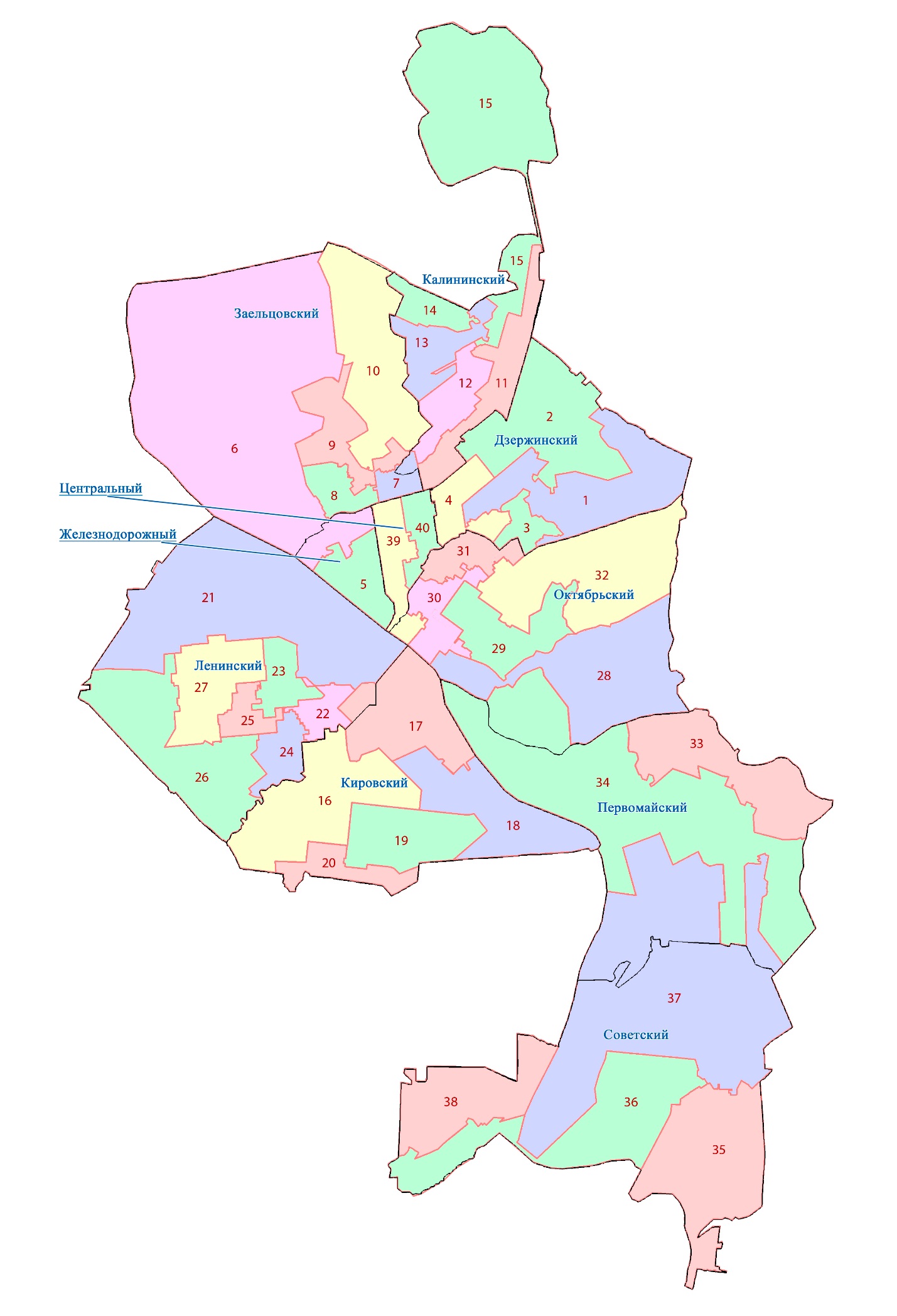 О принятии в первом чтении проекта решения Совета депутатов города Новосибирска «Об утверждении схемы одномандатных избирательных округов для проведения выборов депутатов Совета депутатов города Новосибирска и признании утратившим силу решения Совета депутатов города Новосибирска от 25.11.2009 № 1461 «Об утверждении схемы одномандатных избирательных округов на выборах депутатов Совета депутатов города Новосибирска пятого созыва» Председатель Совета депутатовгорода НовосибирскаМэр города НовосибирскаД.В. АсанцевА.Е. ЛокотьПриложениек решению Совета депутатовгорода Новосибирскаот                          № 